Dear Colleague,Thank you for taking the time to find out more about the role of Second in Charge of Business & Economics at Haverstock School.  We hope very much that you enjoy reading the information provided and that you decide to apply for this role. I became Headteacher of Haverstock in September 2017 and have been working with my team of committed colleagues to improve the school from the ‘Requires Improvement’ Ofsted judgement in January of that year.  We were delighted with last summer’s set of results, with large gains across the board and our Progress 8 score moving from -0.65 in 2017 to -0.08.      More improvements are predicted for this year and we are looking forward to our next Ofsted inspection now that the school has been self-evaluated as ‘Good’.  The school is increasingly self-confident and I hope that you are attracted to become part of our team as we enter the next phase of our development.   A key pillar of our journey has been a movement towards a ‘disruption free’ classrooms model.  Teachers now have very high expectations of students and those who do not meet them are managed and supported centrally so that class teachers do not need to run detentions.   This has led to much better relationships with students and has enabled colleagues to focus on teaching and learning. The Business & Economics department at Haverstock have had some outstanding results in the last academic year.  The department currently consists of a Head of Business, a Second in Charge and one other teacher and has a wealth of dynamic and engaging resources across the range of subjects offered. It has a dedicated computer suite as well as class set of laptops. Our students begin their Key Stage 4 courses at the start of Year 9.  Students who choose Business Studies will have six hours per fortnight of curriculum time and the subject has a high uptake. Due to its popularity at Key Stage 4, the subject has a variety of options for students to study at Key Stage 5 including Economics, BTEC level 3 Business and Financial Studies. All these offers are popular with students. The department has a strong links with the Haverstock Careers Network, with business students securing internships with the likes of Santander and McKinsey. Many students capitalise on these experiences by studying a business related degree at university before embarking on successful careers in industry.  Students at Haverstock enjoy the range of business subjects on offer and for many it is a subject they can relate to and be inspired by. Teachers in the department take pride in providing an engaging and enriching learning environment, offering students opportunities to expand their horizons and develop a skillset to equip them for employment. The closing date for applications is Monday 20th May at 9am and interviews will be held on Wednesday 22nd.  We regret that we are only able to contact short-listed candidates but please do forewarn your referees of the possible request for a reference.Thank you, again, for requesting information about becoming 2i/c Business Studies and Economics at Haverstock School. If you would like to find out more in advance of applying, please don’t hesitate to contact jobs@haverstock.camden.sch.uk  to arrange an informal discussion or visit to the school. We very much look forward to receiving your application. Yours sincerely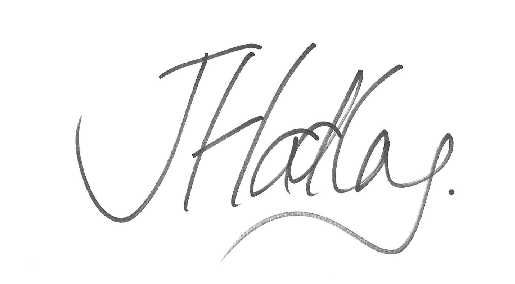 James HadleyHeadteacher